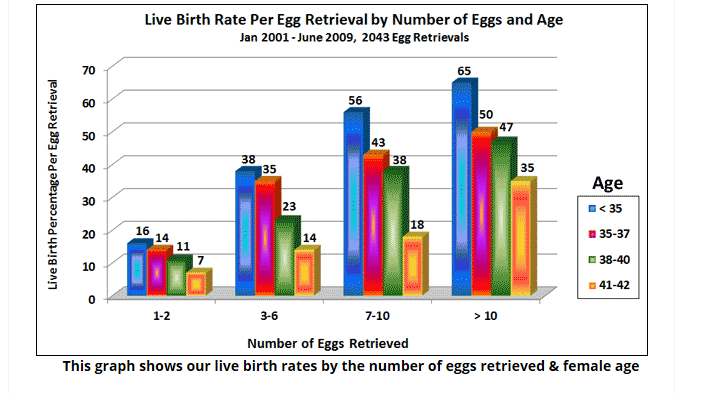 Referencehttp://www.advancedfertility.com/eggspregnancyrates.htm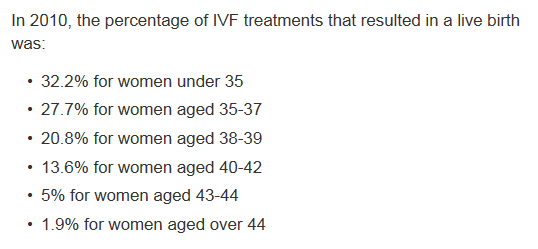 Referencehttp://www.nhs.uk/conditions/ivf/pages/introduction.aspx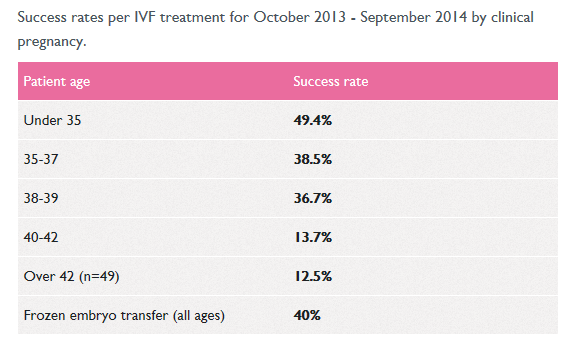 Referencehttp://www.londonwomensclinic.com/london/success_rates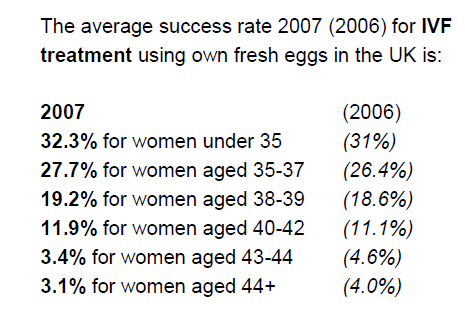 Referencehttp://www.hfea.gov.uk/docs/2010-11-24_Facts_and_Figures_2007_Publication_Updated_November_2010_FINAL_pdf.PDF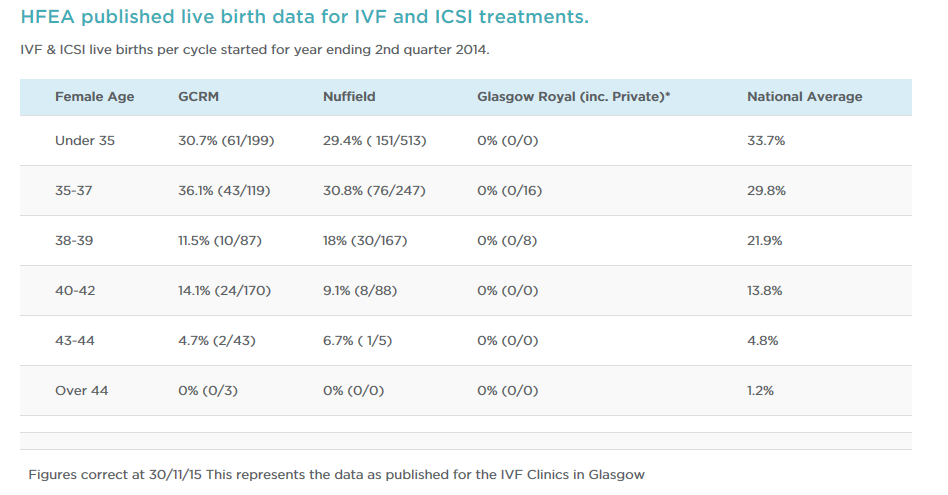 Referencehttp://www.gcrm.co.uk/our-success/success-rates/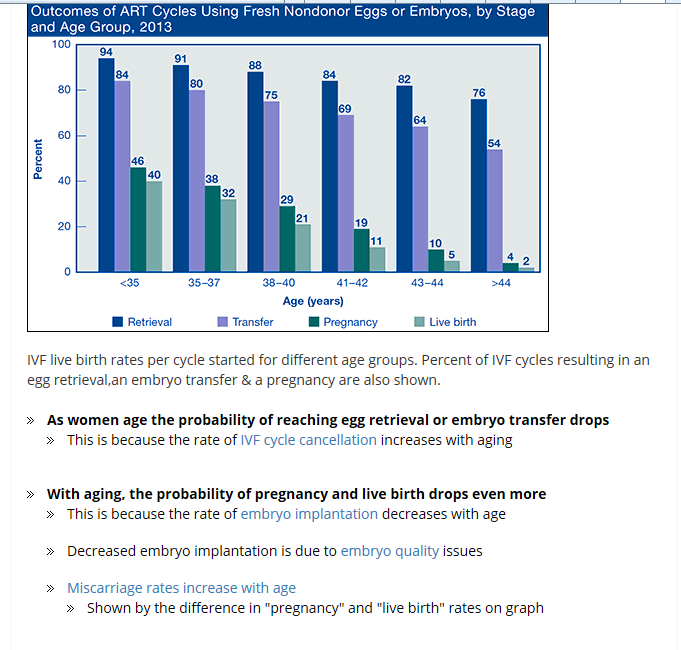 Referencehttp://www.advancedfertility.com/ivf-age.htm